Allegato “A”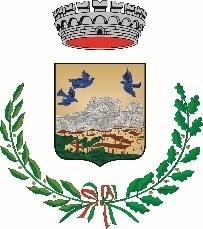 COMUNE DI ROCCAPALUMBACittà Metropolitana di Palermo“Paese delle stelle”Settore IIISERVIZIO IV ATTIVITA’ PRODUTTIVEOPUNTIA FICUS INDICA FEST-XIX SAGRA DEL FICODINDIAAVVISO ESPLORATIVO PER MANIFESTAZIONI DI INTERESSEGESTIONE SERVIZIO RISTORAZIONEIL RESPONSABILE DEL SETTORE III Rende noto che il Comune di Roccapalumba intende verificare l'eventuale disponibilità di soggetti interessati alla gestione del servizio di ristorazione in occasione della XIX Sagra del Ficodindia che avrà luogo nei giorni 19/20/21 ottobre 2018.L'obiettivo dell'Ente, attraverso il presente avviso, consiste nel selezionare un operatore economico interessato, al termine del confronto concorrenziale e del relativo processo valutativo operato tra le proposte presentate.DESCRIZIONE DEL SERVIZIOFornitura e distribuzione di pasti a base di ficodindia da effettuare in occasione dell'evento in argomento. Tale distribuzione dovrà avvenire in strutture (stand e tavoli in legno) messe a disposizione dall'Amministrazione Comunale. Inoltre, verrà fornito vino,ficodindia sbucciate, posate, bicchieri, piatti, biglietti e  operatore per la vendita dei biglietti, energia elettrica con relativi impianti a norma di legge.INDIVIDUAZIONE DEL SOGGETTO INTERESSATOPer partecipare alla presente procedura, i richiedenti devono essere in possesso dei seguenti requisiti:Non devono trovarsi nelle condizioni di incapacità a contrarre con la pubblica amministrazione (art. 120 e seguenti della Legge n. 689/1981);Devono essere esenti da motivi di esclusione di cui all'art. 80 del D.Lgs. n. 50/2016;Possesso di iscrizione alla CCIAA per l'esercizio di attività, anche affine per tipo di servizio riferibile all'affidamento in oggetto:Autorizzazione sanitaria e amministrativa;Disponibilità di attrezzature idonee alla realizzazione del servizio;Esperienza nel settore ristorazione;Non devono avere contenziosi pendenti di natura civile, amministrativa e penale con l’Amministrazione Comunale.Il Comune di Roccapalumba, acquisita la disponibilità dei soggetti interessati, avvierà con gli stessi un confronto concorrenziale finalizzato all'individuazione e alla definizione delle modalità più idonee a soddisfare gli obiettivi dell'Ente, garantendo la parità di trattamento dei partecipanti.Al termine del processo valutativo verrà individuato il soggetto che verrà invitato a confermare gli impegni contenuti nella proposta presentata, sottoscrivendo apposito disciplinare.3.TERMINE PER LA RICEZIONE DELLE PROPOSTELa manifestazione di interesse, redatta in forma libera, dovrà indicare con esattezza gli estremi identificativi del richiedente, sede e/o recapito.Il plico può essere trasmesso a mezzo raccomandata del servizio postale, ovvero mediante agenzia di recapito autorizzata, ovvero a mano, negli orari di apertura al pubblico e deve essere indirizzato al Comune di Roccapalumba  — via L. Avellone  — 90020 Roccapalumba (PA).Il recapito del plico rimarrà ad esclusivo rischio del mittente, ove, per qualsiasi motivo non giunga a destinazione in tempo utile.La richiesta dovrà pervenire entro e non oltre le ore 12.00 del giorno 02/10/2018 presso il recapito sopraindicato.Il plico, chiuso e controfirmato sui lembi di chiusura, dovrà recare all'esterno l'indicazione:NON APRIRE - CONTIENE MANIFESTAZIONE Dl INTERESSE AFFIDAMENTO SERVIZIO Dl RISTORAZIONE "OPUNTIA FICUS INDICA FEST-XIX SAGRA DEL FICODINDIA"All'interno il plico dovrà contenere i seguenti documenti:Dichiarazione sostitutiva di atto di notorietà resa dal titolare o legale rappresentante attestante il possesso dei requisiti previsti e richiesti al punto 2;Proposta menù enogastronomico con un prezzo al pubblico non superiore a € 10,00 che assicuri e garantisca la qualità dei prodotti gastronomici utilizzati;Impegno a versare al Comune a conclusione della manifestazione € 2,50 a pasto.ALTRE INFORMAZIONIIl presente avviso non costituisce offerta contrattuale né sollecitazione a presentare offerte, ma è da intendersi come mero procedimento preselettivo, finalizzato alla raccolta di manifestazioni di interesse, non comportante diritti di prelazione o preferenza, né impegni o vincoli per le parti interessate.Sin da ora il Comune si riserva di non procedere all'affidamento del servizio nel caso in cui nessuna delle proposte pervenute sia ritenuta idonea, in tal caso verranno tempestivamente avvisati i partecipanti, ai quali non spetta alcun indennizzo o risarcimento.Il Comune potrà altresì procedere all'individuazione dell'operatore economico anche in presenza di una sola proposta valida.Si applicano, ove compatibili, le disposizioni dell'art. 107 del decreto legislativo 267 del 18.08.2000 per la disciplina dell'attività contrattuale.Ai sensi del D. Lgs. n. 196/2003 e successive modifiche ed integrazioni, si precisa che il trattamento dei dati personali sarà improntato a liceità e correttezza nella piena tutela dei diritti dei concorrenti e della loro riservatezza.Il trattamento dei dati ha la finalità di consentire l'accertamento dell'idoneità dei concorrenti a partecipare alla procedura di affidamento di cui trattasi.Il presente bando può essere consultato e ritirato presso l'Ufficio Attività Produttive del Comune di Roccapalumba ed è disponibile sul sito internet: www.comune.roccapalumba.pa.itSi precisa, altresì, che responsabile del procedimento è l’Ing.Daniela Bonsignore.Roccapalumba lì 25/09/2018                                                                                                  F.to Il Segretario Generale                                                                                               Dott. Salvatore Gaetani Liseo